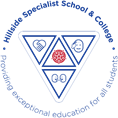 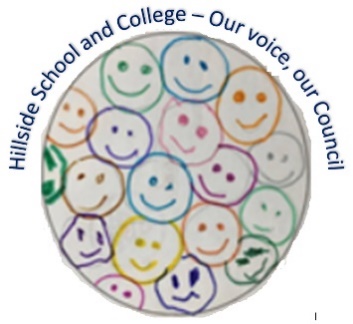 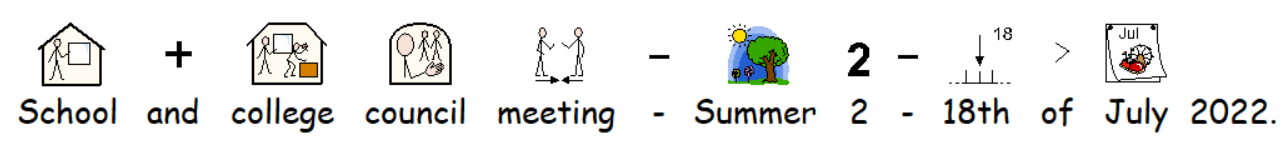 AttendeesRemi M, Kaden B, Lee Clarke, Darren Kirkby, Joanne McApologiesEmma PIntroductionJoanne welcomed everyone to the meeting and explained the agenda. Action points from last meeting update Check suggestion boxes/feedback from students None submitted Update from Site team re helmets and site initiativeDarren talked about the site and that it takes so long to look after, he explained how good it would be to get the school and college councillors involved. So in order to move forward Darren spoke about the list of jobs that could be done by the school councillors such as clearing the low rope area/painting, general housekeeping like weeding and also talked about other ways to improve the site which not only helps with the upkeep and appearance but also helps to upskill pupils giving them a sense of achievement and ownership of a job well done. This would have to be done on a regular basis. JMc said that this was a lot to organise and probably out of school councils’ remit, she will forward the ideas to Julie/Emma P and see if this could be incorporated into Forest schools.   Darren also spoke about looking at alternatives to usual fundraising ideas such as fruit/veg plot to potentially sell.  To look at a day for families to come in and do work, maybe a planting day so (March/April) have a stall to sell birdboxes, bug houses, bottle openers, plant pot pack (pieces to make wooden box, bag of soil).Darren than asked if the school council could start to help around school doing a couple of jobs which would free up the site supervisors. For example checking there are paper towels and soap in the toilets and classrooms.  Remi agreed to help out each Friday with this and will ask Millie to help , Darren to liaise with Remi. Kaden agreed to do a litter pick around the school grounds each Friday. Kaden and Remi to speak to Darren and make arrangements after the Summer Holidays. JMc to liaise with Racheal Fogg (teacher) to inform her of the arrangements for next academic year.      Talk through litter pick and LEG involvement next year JMc gave a brief update to explain that everything is in place for the 13th of Octobers litter pick and that JMc is to have a meeting with LEG to discuss future involvement. JMc to inform Racheal Fogg re litter pick.Discuss plan for tuck shop to start Oct JMc explained that we had been given the go ahead to hold a tuck shop. She mentioned that we would have to make arrangements to go to the shop and buy stock and explained how the stock buying and selling would work. School council to make plans for this at the next School council meeting.Redevelopments of bottom yard and discuss any issues or concerns Darren and Joanne fedback and displayed the redevelopment plans, school councillors seemed very keen and happy.Communication board with SC suggested amendmentsSchool council happy with amendments, JMc is to get feedback from staff then we can start contacting suppliers/liaise with Liz. Bottom yard resources See feedback from Darren aboveDiscuss ideas for charitable work Darren spoke about fruit and veg patch and bug houses, sponsored fun run / colour run with gelli baff, soap slide etc.Kaden mentioned about building more birdboxes and a cake and coffee morning trying to get the parents back into school or an auction or raffle. JMc mentioned squirrel tables and trying to utilise the free wood. Further ideas will be discussed in the new year, JMc asked councillors to keep their eyes out for any good ideas they come across over the Summer. Dates for next year 7/10/22, 9/12/22, 3/2/23, 24/3/23, 19/5/23, 7/7/23AOB NoneDate of next meeting: 7/10/22 Joanne To liaise with site team/Liz re bikes needing repairing/helmets/site initiative talk at next meeting – email sent Feedback given by Darren: Helmets are on order, locking sheds during the day, new equipment to go out after Summer, site initiative discussed in main meeting details below.Joanne To email Anne re next litter pick Oct at Mardale and to talk about our involvement with the Longridge Environmental group – email sent Date arranged 13/10/22 JMc to complete all paperwork and risk assessment in September JMC to liaise with Margaret from LEG in September to look at how Hillside can get involved Joanne  To speak to SLT about the potential for a tuck shop ER confirmed that we can have a tuck shop – organise to open after October half term Joanne To add to action plan re-elections September 2023 for all key stages Done Joanne To source and provide pizza for last school council meeting  Done Joanne and Remi To source 2 laptops from EP for the ICT club Done – got 4 All school councillor To contact JMc if there are any comments on the bottom yard redevelopment LC mentioned rusty gym equipment and that they are starting to seize up, DK mentioned that they should be serviced yearly to prevent rust but that it was quite expensive, The site team do what they can but ultimately we would have to ask SLT about getting them serviced. Or potentially looking at getting some donations even fundraising.  Joanne To liaise with Emily to distribute amended version of the communication board to teachers ready for final sign off Emily sent final updates, JMc to print and display in staff room with post it notes for staff to comment on. School council are happy with their amendments.Remi/ Kaden  To write a letter or email to Liz on behalf of the pupils of Hillside to ask for some new bikes/scooters. If no budget, then look at a fundraising idea. DK said there was a few new bits of equipment for the yards being distributed after Summer, only 1 of the bikes could be fixed, the others were unfixable. Locks were being put on all sheds and staff are to make sure equipment is looked after to hopefully prevent this from happening. Maybe School council can add it to their list of fundraising ideas.  Joanne To contact SLT re possibility of moving ICT club to include KS2 pupils Confirmed that this is ok by EP Joanne  To add new initiatives for academic year 22/23 to the school action plan (Longridge environmental group/Hillside - Cancer Research – Ukraine Save the Children) Done Joanne Speak to Julie re bottle openers and birdboxes Done JMc/DKTo liaise with Emma P and Julie re school council/site job initiativeEmailed Emma P 20/07/22JMcTo liaise with Rachael Fogg re school council Friday jobs / litter pickEmailed 20/07/22DKTo meet with Kaden, Remi and Millie after Summer to organise jobsRMTo speak with Millie to ask her about helping with Friday jobsJMcTo speak with Jamie and Kelly to inform about litter pick 13/10/22DoneJMcTo add tuck shop to next meeting agendaJMcTo display communication boards in staff rooms x 2 for comments off staffRM,KB, LCTo write an email to SLT re servicing the outdoor gym equipment. AllTo discuss fundraising issues at next meeting